Подготовила воспитатель Абрамова М.В.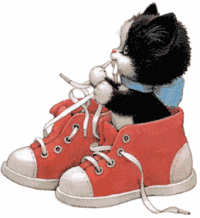 «Обувь для детского сада»Экономить на здоровье детей нельзя - эта истина общеизвестна. Поэтому, отправляя малыша в детский сад, важно купить ему такую обувь, чтобы он чувствовал себя комфортно в любой ситуации: и во время подвижных игр, и в спортивном зале, и занимаясь танцами…Под словами «сменная обувь» мы привыкли подразумевать тапочки, хотя суть этого понятия иная - обувь, которую меняют в зависимости от рода занятий. И не исключено, что вашему малышу потребуется даже не одна, а несколько пар разной обуви. Чтобы детские ножки были здоровыми, обувь, в которой кроха проводит большую часть дня, должна быть:-лёгкой (ножка не устанет);-максимально открытой, чтобы ножка могла свободно дышать и не нарушался нормальный теплообмен;-устойчивой, имеющей анатомическую стельку, супинатор, фиксированную прочную пятку и надёжно защищённый от ударов носок;-подошва должна быть при известной твердости упругой и лёгкой.-материал для верха обуви - по возможности натуральный.Выбирая обувь для постоянного ношения в детском саду, лучше остановите свой взгляд на сандалиях, а не на тапочках. Главное достоинство тапочек - их невысокая стоимость, а значит, возможность менять довольно часто по мере роста ноги. Но, к сожалению, этим все плюсы исчерпываются. Тапочки, как правило, имеют форму, близкую к овалу, а детская ступня скорее напоминает веер - довольно узкая пятка, но широкая плюсневая кость и короткие пухленькие пальчики. Но особенно опасны шлёпанцы, потому что здесь к «прелестям» тапочек добавляется незафиксированная пятка, что на порядок увеличивает вероятность травм при любом неловком движении. А правильно выбранные сандалии позволяют этого избежать. Присмотритесь к модели с широким носком, анатомической стелькой и супинатором, жёсткой фиксированной пяткой, снабжённой по верхнему краю мягким валиком.   Не сомневайтесь, вашему малышу в них будет и удобно, и безопасно.